ПРОТОКОЛ № _____Доп. Вр.                    в пользу                                           Серия 11-метровых                    в пользу                                            Подпись судьи : _____________________ /_________________________ /ПредупрежденияУдаленияПредставитель принимающей команды: ______________________ / _____________________ Представитель команды гостей: _____________________ / _________________________ Замечания по проведению игры ______________________________________________________________________________________________________________________________________________________________________________________________________________________________________________________________________________________________________________________________________________________________________________________________________________________________________________________________________________________________________________________________Травматические случаи (минута, команда, фамилия, имя, номер, характер повреждения, причины, предварительный диагноз, оказанная помощь): _________________________________________________________________________________________________________________________________________________________________________________________________________________________________________________________________________________________________________________________________________________________________________________________________________________________________________Подпись судьи:   _____________________ / _________________________Представитель команды: ______    __________________  подпись: ___________________    (Фамилия, И.О.)Представитель команды: _________    _____________ __ подпись: ______________________                                                             (Фамилия, И.О.)Лист травматических случаевТравматические случаи (минута, команда, фамилия, имя, номер, характер повреждения, причины, предварительный диагноз, оказанная помощь)_______________________________________________________________________________________________________________________________________________________________________________________________________________________________________________________________________________________________________________________________________________________________________________________________________________________________________________________________________________________________________________________________________________________________________________________________________________________________________________________________________________________________________________________________________________________________________________________________________________________________________________________________________________________________________________________________________________________________________________________________________________________________________________________________________________________________________________________________________________________________________________________________________________________________________________________________________________________________________________________________________________________________________________________________________________________________________________________________________________________________________________Подпись судьи : _________________________ /________________________/ 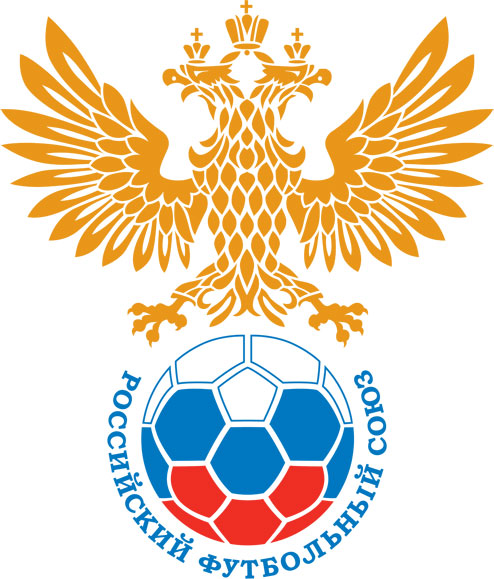 РОССИЙСКИЙ ФУТБОЛЬНЫЙ СОЮЗМАОО СФФ «Центр»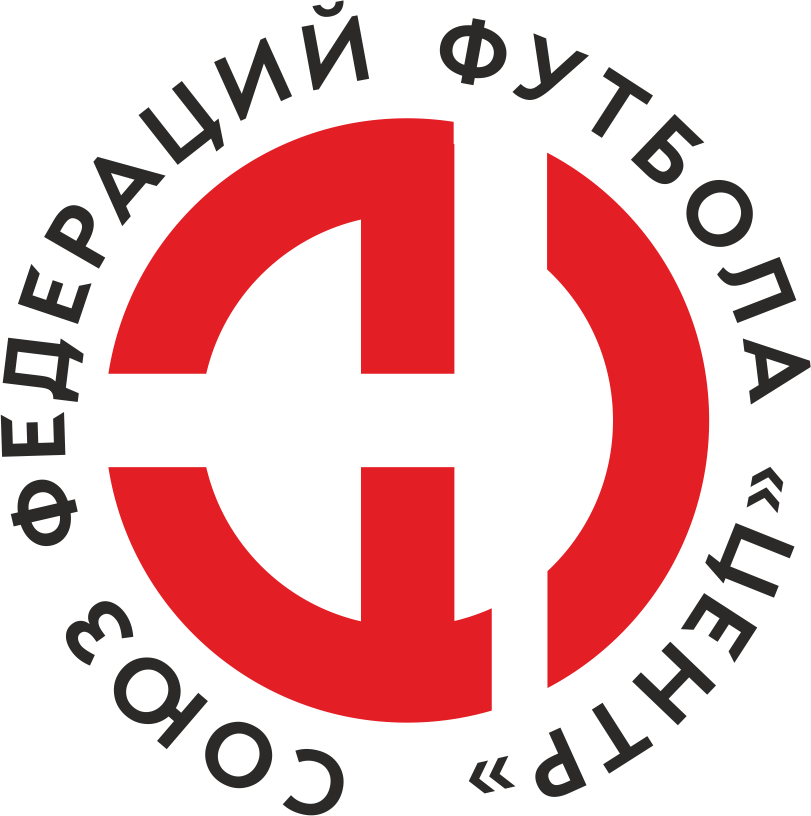    Первенство России по футболу среди команд III дивизиона, зона «Центр» _____ финала Кубка России по футболу среди команд III дивизиона, зона «Центр»Дата:8 июня 2019Торпедо (Волжский)Торпедо (Волжский)Торпедо (Волжский)Торпедо (Волжский)Калуга-М (Калуга)Калуга-М (Калуга)команда хозяевкоманда хозяевкоманда хозяевкоманда хозяевкоманда гостейкоманда гостейНачало:16:00Освещение:ЕстественноеЕстественноеКоличество зрителей:300Результат:9:1в пользуТорпедо (Волжский)1 тайм:4:1в пользув пользу Торпедо (Волжский)Судья:Пчелинцев Максим  (Тамбов)кат.1 помощник:Поликарпова Елена (Тамбов)кат.2 помощник:Матвеева Анастасия (Тамбов)кат.Резервный судья:Резервный судья:Шайдулин Руслан (Волжский)кат.Инспектор:Сухомлинов Сергей Юрьевич (Липецк)Сухомлинов Сергей Юрьевич (Липецк)Сухомлинов Сергей Юрьевич (Липецк)Сухомлинов Сергей Юрьевич (Липецк)Делегат:НетНетНетНетСчетИмя, фамилияКомандаМинута, на которой забит мячМинута, на которой забит мячМинута, на которой забит мячСчетИмя, фамилияКомандаС игрыС 11 метровАвтогол1:0Сергей СечинТорпедо (Волжский)82:0Александр БлиновТорпедо (Волжский)93:0Дмитрий ГубочкинТорпедо (Волжский)254:0Сергей СечинТорпедо (Волжский)374:1Давид АгекянКалуга-М (Калуга)405:1Далер ДаурскийТорпедо (Волжский)546:1Вячеслав БуркоТорпедо (Волжский)617:1Сергей СечинТорпедо (Волжский)658:1Далер ДаурскийТорпедо (Волжский)739:1Далер ДаурскийТорпедо (Волжский)80Мин                 Имя, фамилия                          КомандаОснованиеРОССИЙСКИЙ ФУТБОЛЬНЫЙ СОЮЗМАОО СФФ «Центр»РОССИЙСКИЙ ФУТБОЛЬНЫЙ СОЮЗМАОО СФФ «Центр»РОССИЙСКИЙ ФУТБОЛЬНЫЙ СОЮЗМАОО СФФ «Центр»РОССИЙСКИЙ ФУТБОЛЬНЫЙ СОЮЗМАОО СФФ «Центр»РОССИЙСКИЙ ФУТБОЛЬНЫЙ СОЮЗМАОО СФФ «Центр»РОССИЙСКИЙ ФУТБОЛЬНЫЙ СОЮЗМАОО СФФ «Центр»Приложение к протоколу №Приложение к протоколу №Приложение к протоколу №Приложение к протоколу №Дата:8 июня 20198 июня 20198 июня 20198 июня 20198 июня 2019Команда:Команда:Торпедо (Волжский)Торпедо (Волжский)Торпедо (Волжский)Торпедо (Волжский)Торпедо (Волжский)Торпедо (Волжский)Игроки основного составаИгроки основного составаЦвет футболок: Белые       Цвет гетр: БелыеЦвет футболок: Белые       Цвет гетр: БелыеЦвет футболок: Белые       Цвет гетр: БелыеЦвет футболок: Белые       Цвет гетр: БелыеНЛ – нелюбительНЛОВ – нелюбитель,ограничение возраста НЛ – нелюбительНЛОВ – нелюбитель,ограничение возраста Номер игрокаЗаполняется печатными буквамиЗаполняется печатными буквамиЗаполняется печатными буквамиНЛ – нелюбительНЛОВ – нелюбитель,ограничение возраста НЛ – нелюбительНЛОВ – нелюбитель,ограничение возраста Номер игрокаИмя, фамилияИмя, фамилияИмя, фамилия1Владислав Лизенко Владислав Лизенко Владислав Лизенко 20Алексей Смирнов Алексей Смирнов Алексей Смирнов 17Сергей Товкач Сергей Товкач Сергей Товкач 8Арсен Григорян Арсен Григорян Арсен Григорян 12Евгений Забиров Евгений Забиров Евгений Забиров 11Заурбек Елоев Заурбек Елоев Заурбек Елоев 10Сейран Малхасян Сейран Малхасян Сейран Малхасян 23Сергей Сечин (к)Сергей Сечин (к)Сергей Сечин (к)5Александр Блинов Александр Блинов Александр Блинов 7Далер Даурский Далер Даурский Далер Даурский 9Дмитрий Губочкин Дмитрий Губочкин Дмитрий Губочкин Запасные игроки Запасные игроки Запасные игроки Запасные игроки Запасные игроки Запасные игроки 21Егор ГражданкинЕгор ГражданкинЕгор Гражданкин16Артем АртамоновАртем АртамоновАртем Артамонов19Андрей ЕлфимовАндрей ЕлфимовАндрей Елфимов4Матвей ГерасинМатвей ГерасинМатвей Герасин26Данила КозюбраДанила КозюбраДанила Козюбра3Вячеслав БуркоВячеслав БуркоВячеслав Бурко99Артем ПальчиковАртем ПальчиковАртем Пальчиков22Алексей ЖдановАлексей ЖдановАлексей ЖдановТренерский состав и персонал Тренерский состав и персонал Фамилия, имя, отчествоФамилия, имя, отчествоДолжностьДолжностьТренерский состав и персонал Тренерский состав и персонал 1Тренерский состав и персонал Тренерский состав и персонал 234567ЗаменаЗаменаВместоВместоВместоВышелВышелВышелВышелМинМинСудья: _________________________Судья: _________________________Судья: _________________________11Евгений ЗабировЕвгений ЗабировЕвгений ЗабировВячеслав БуркоВячеслав БуркоВячеслав БуркоВячеслав Бурко464622Александр БлиновАлександр БлиновАлександр БлиновЕгор ГражданкинЕгор ГражданкинЕгор ГражданкинЕгор Гражданкин4646Подпись Судьи: _________________Подпись Судьи: _________________Подпись Судьи: _________________33Арсен ГригорянАрсен ГригорянАрсен ГригорянАндрей ЕлфимовАндрей ЕлфимовАндрей ЕлфимовАндрей Елфимов7272Подпись Судьи: _________________Подпись Судьи: _________________Подпись Судьи: _________________44Дмитрий ГубочкинДмитрий ГубочкинДмитрий ГубочкинАртем АртамоновАртем АртамоновАртем АртамоновАртем Артамонов767655Заурбек ЕлоевЗаурбек ЕлоевЗаурбек ЕлоевДанила КозюбраДанила КозюбраДанила КозюбраДанила Козюбра787866Владислав ЛизенкоВладислав ЛизенкоВладислав ЛизенкоАртем ПальчиковАртем ПальчиковАртем ПальчиковАртем Пальчиков787877        РОССИЙСКИЙ ФУТБОЛЬНЫЙ СОЮЗМАОО СФФ «Центр»        РОССИЙСКИЙ ФУТБОЛЬНЫЙ СОЮЗМАОО СФФ «Центр»        РОССИЙСКИЙ ФУТБОЛЬНЫЙ СОЮЗМАОО СФФ «Центр»        РОССИЙСКИЙ ФУТБОЛЬНЫЙ СОЮЗМАОО СФФ «Центр»        РОССИЙСКИЙ ФУТБОЛЬНЫЙ СОЮЗМАОО СФФ «Центр»        РОССИЙСКИЙ ФУТБОЛЬНЫЙ СОЮЗМАОО СФФ «Центр»        РОССИЙСКИЙ ФУТБОЛЬНЫЙ СОЮЗМАОО СФФ «Центр»        РОССИЙСКИЙ ФУТБОЛЬНЫЙ СОЮЗМАОО СФФ «Центр»        РОССИЙСКИЙ ФУТБОЛЬНЫЙ СОЮЗМАОО СФФ «Центр»Приложение к протоколу №Приложение к протоколу №Приложение к протоколу №Приложение к протоколу №Приложение к протоколу №Приложение к протоколу №Дата:Дата:8 июня 20198 июня 20198 июня 20198 июня 20198 июня 20198 июня 2019Команда:Команда:Команда:Калуга-М (Калуга)Калуга-М (Калуга)Калуга-М (Калуга)Калуга-М (Калуга)Калуга-М (Калуга)Калуга-М (Калуга)Калуга-М (Калуга)Калуга-М (Калуга)Калуга-М (Калуга)Игроки основного составаИгроки основного составаЦвет футболок: Оранжевые   Цвет гетр:  СиниеЦвет футболок: Оранжевые   Цвет гетр:  СиниеЦвет футболок: Оранжевые   Цвет гетр:  СиниеЦвет футболок: Оранжевые   Цвет гетр:  СиниеНЛ – нелюбительНЛОВ – нелюбитель,ограничение возрастаНЛ – нелюбительНЛОВ – нелюбитель,ограничение возрастаНомер игрокаЗаполняется печатными буквамиЗаполняется печатными буквамиЗаполняется печатными буквамиНЛ – нелюбительНЛОВ – нелюбитель,ограничение возрастаНЛ – нелюбительНЛОВ – нелюбитель,ограничение возрастаНомер игрокаИмя, фамилияИмя, фамилияИмя, фамилия1Евгений Силаков Евгений Силаков Евгений Силаков 17Даниил Рюмин Даниил Рюмин Даниил Рюмин 5Дмитрий Демин Дмитрий Демин Дмитрий Демин 6Алексей Калашников Алексей Калашников Алексей Калашников 19Евгений Зайцев Евгений Зайцев Евгений Зайцев 21Роман Маслаков Роман Маслаков Роман Маслаков 78Антон Шабанов (к)Антон Шабанов (к)Антон Шабанов (к)88Александр Мардарьев Александр Мардарьев Александр Мардарьев 24Андрей Косенко Андрей Косенко Андрей Косенко 9Сергей Галась Сергей Галась Сергей Галась 99Владислав Борисенко Владислав Борисенко Владислав Борисенко Запасные игроки Запасные игроки Запасные игроки Запасные игроки Запасные игроки Запасные игроки 16Дмитрий АнтоновДмитрий АнтоновДмитрий Антонов55Павел ПетраковПавел ПетраковПавел Петраков7Сергей ПавловСергей ПавловСергей Павлов8Андрей СальниковАндрей СальниковАндрей Сальников10Давид АгекянДавид АгекянДавид Агекян77Эмиль КурмаевЭмиль КурмаевЭмиль Курмаев20Павел БашмаковПавел БашмаковПавел БашмаковТренерский состав и персонал Тренерский состав и персонал Фамилия, имя, отчествоФамилия, имя, отчествоДолжностьДолжностьТренерский состав и персонал Тренерский состав и персонал 1Тренерский состав и персонал Тренерский состав и персонал 234567Замена Замена ВместоВместоВышелМинСудья : ______________________Судья : ______________________11Сергей ГаласьСергей ГаласьДавид Агекян2422Андрей КосенкоАндрей КосенкоАндрей Сальников58Подпись Судьи : ______________Подпись Судьи : ______________Подпись Судьи : ______________33Алексей КалашниковАлексей КалашниковЭмиль Курмаев60Подпись Судьи : ______________Подпись Судьи : ______________Подпись Судьи : ______________44Александр МардарьевАлександр МардарьевПавел Башмаков6455Владислав БорисенкоВладислав БорисенкоСергей Павлов7966Евгений СилаковЕвгений СилаковДмитрий Антонов8777        РОССИЙСКИЙ ФУТБОЛЬНЫЙ СОЮЗМАОО СФФ «Центр»        РОССИЙСКИЙ ФУТБОЛЬНЫЙ СОЮЗМАОО СФФ «Центр»        РОССИЙСКИЙ ФУТБОЛЬНЫЙ СОЮЗМАОО СФФ «Центр»        РОССИЙСКИЙ ФУТБОЛЬНЫЙ СОЮЗМАОО СФФ «Центр»   Первенство России по футболу среди футбольных команд III дивизиона, зона «Центр» _____ финала Кубка России по футболу среди футбольных команд III дивизиона, зона «Центр»       Приложение к протоколу №Дата:8 июня 2019Торпедо (Волжский)Калуга-М (Калуга)команда хозяевкоманда гостей